TELEVISIONS – CHAÎNE D'INFORMATIONTEMPS D'INTERVENTION DANS LES MAGAZINES DU 01-10-2023 AU 31-10-2023 Les partis politiques et divers sont présentés par ordre alphabétique. Seuls les partis politiques et divers ayant bénéficié de temps de parole figurent dans ce tableau.
*Ces données mensuelles sont fournies à titre informatif. L'appréciation du respect du pluralisme, qui s'effectue chaîne par chaîne, est réalisée à l'issue de chaque trimestre civil.BFMTV CNews LCI franceinfo: 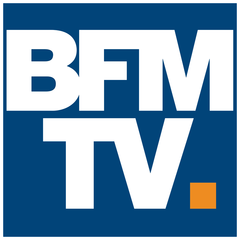 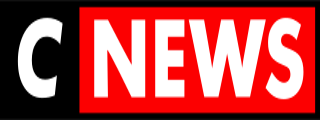 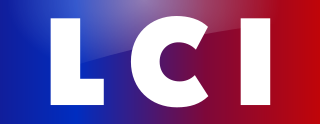 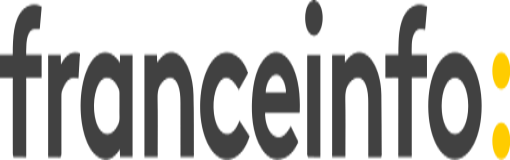 PRESIDENT DE LA REPUBLIQUE00:54:1903:32:1602:26:1400:56:33dont Président de la République - propos qui relèvent du débat politique national00:03:3301:10:3300:04:3500:28:16GOUVERNEMENT05:04:2508:46:0302:34:5303:50:46TOTAL EXÉCUTIF05:07:5809:56:3602:39:2804:19:02PART DE L'EXÉCUTIF*23,55%21,39%25,85%22,49%Debout la France00:17:16 00:19:17 - - Divers Centre00:24:40 00:26:21 00:44:14 00:19:37 Divers Droite01:47:20 01:37:53 00:11:30 00:02:07 Europe Ecologie-les Verts00:12:24 00:04:51 00:20:23 00:11:26 Horizons00:02:35 01:03:35 00:01:24 00:56:10 La France insoumise03:15:29 02:59:39 01:00:00 02:36:06 Les Centristes00:08:20 00:16:21 - 00:02:05 Les Ecologistes00:19:24 00:06:51 - 00:41:05 Les Républicains02:45:51 06:38:08 00:32:33 01:39:29 Mouvement démocrate00:08:00 00:13:08 - 00:26:26 Parti communiste français00:34:40 00:44:02 00:00:51 00:27:44 Parti socialiste01:35:18 02:05:22 00:02:55 01:10:05 Rassemblement national00:57:49 05:37:14 01:22:23 03:05:20 Reconquête01:58:45 02:20:21 00:58:55 - Renaissance01:27:08 06:13:34 01:10:03 02:34:10 Sans étiquette00:09:35 - 00:00:12 - Union des démocrates et indépendants00:35:06 04:13:31 01:12:00 00:16:36 Divers Gauche- 00:50:04 - 00:01:54 Les Patriotes- 00:07:49 - - Parti ouvrier indépendant- 00:01:52 - - Territoires de progrès- 00:32:15 - - Génération.s- - - 00:00:31 La Convention- - - 00:19:35 Place publique- - - 00:02:03 TOTAL PARTIS POLITIQUES ET DIVERS16:39:4036:32:0807:37:2314:52:29PART DES PARTIS POLITIQUES ET DIVERS*76,45%78,61%74,15%77,51%